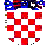 REPUBLIKA HRVATSKAVARAŽDINSKA ŽUPANIJAOPĆINA KLENOVNIKOPĆINSKO VIJEĆEKLASA:023-01/15-01/06UR.BROJ:2186/015-15-02Klenovnik, 17.12.2015.Z A P I S N I Ksa 20. sjednice Općinskog vijeća Općine Klenovnik održane 17.12.2015. god. u prostorijama Općine Klenovnik s početkom u 17,00 sati. NAZOČNI:  Sanda Golub, Andrija Golub, Tatjana Kolačko, Mladen Blaško, Ivan Galić,                     Mirjana Cerovčec, Mladen Križanec, Stjepan Golub, Stjepan Rešetar i                      Tomica Lukavski NENAZOČNI: Marijan BunićOSTALI NAZOČNI: Martin Oreški, načelnik Općine Klenovnik                                   Slavko Cerovčec, zamjenik načelnika                                   Milivoj Kolonić, pročelnik                                   Marijana Fotez, djelatnica Općine Klenovnik                                    Ankica Oreški, djelatnica Općine Klenovnik, zapisničar Predsjednica Općinskog vijeća, gospođica Sanda Golub, pozdravila je sve nazočne i utvrdila postojanje kvoruma. Prije nego će se prijeći na predlaganje i usvajanje dnevnog reda predsjednica predlaže da se započne sa vijećničkim pitanjima načelniku. Gospodin Ivan Galić izvješćuje da dimnjačar koji je dobio koncesiju za obavljanje dimnjačarskih poslova još uvijek nije bio u njegovom domaćinstvu, a on ima potrebu usluge dimnjačara. Odgovor je načelnika, gospodina Martina Oreški da je dimnjačar ovih dana prisutan na terenu na području Općine Klenovnik. Kontaktirat će se koncesionara za dimnjačarske poslove sa upozorenjem za obavljanje preuzetih poslova.Primjedba je gospodina Ivana Galić da „Ivkom“ kod preuzimanja komunalnog otpada ne uzme vreće sa smećem koje su stavljene na kantu. On predlaže da se u I. zoni Klenovnika tjedno odvozi smeće.Odgovor je načelnika, gospodina Martina Oreški da se količina otpada može smanjiti selektiranjem otpada u vreće „Ivkoma“, a koje oni kupe jedanput mjesečno.Gospodin Ivan Galić napominje da je bilo rečeno da će se svake godine nadopunjavati božićna rasvjeta na stupovima.Načelnik napominje da se svake godine božićna rasvjeta poveća za nekoliko elemenata.Vijećnik, gospodin Stjepan Golub traži odgovor u pisanom obliku za razradu stavke utroška sredstava za održavanje nerazvrstanih cesta za ovu godinu.Budući da nije bilo više vijećničkih pitanja predsjednica Općinskog vijeća, gospođica Sanda Golub predlaže donošenje dnevnog reda kako slijedi:Prihvaćanje  zapisnika sa 19. sjednice Općinskog vijeća,Prijedlog Izmjene i dopune Proračuna Općine Klenovnik za 2015. godinu,Prijedlog Izmjene i dopune Plana razvojnih programa Općine Klenovnik za razdoblje 2015. – 2017. godine,Prijedlog Izmjene i dopune Programa:Izmjene i dopune Programa održavanja komunalne infrastrukture u Općini Klenovnik za 2015. godinu,Izmjene i dopune Programa gradnje objekata i uređaja komunalne infrastrukture u Općini Klenovnik za 2015. godinu,Izmjene i dopune Programa javnih potreba u društvenim djelatnostima Općine Klenovnik u 2015. godini.       Razno.   Općinsko vijeće jednoglasno s deset glasova „za“ prihvaća predloženi dnevni red.Točka 1.Općinsko vijeće jednoglasno s deset glasova „za“ prihvaća zapisnik sa 19. sjednice Općinskog vijeća. Točka 2.Načelnik, gospodin Martin Oreški pojasnio je predložene Izmjene i dopune Proračuna Općine Klenovnik za 2015. godinu. Prihodi za 2015. godinu ostvarili su se u skladu s planiranim.Za modernizaciju javne rasvjete doznačeno nam je od Ministarstva gospodarstva dva puta po 200.000,00 kuna, a realizacija modernizacije javne rasvjete biti će u 2016. godini.Troškovi za izradu projekta Strategije razvoja Općine Klenovnik nisu bili planirani u proračunu, oni su prikazani u Izmjenama i dopunama Proračuna, ali će se za taj trošak dobiti sredstva u Proračun u 2016. godini, po realizaciji izrade strategije, izvješćuje načelnik. Predsjednica Općinskog vijeća, gospođica Sanda Golub daje na glasovanje donošenje Izmjena i dopuna Proračuna Općine Klenovnik za 2015. godinu. Za donošenje Izmjena i dopuna Proračuna Općine Klenovnik za 2015. godinu glasovalo je deset vijećnika.Predsjednica Općinskog vijeća konstatirala je da su  jednoglasno sa deset glasova „za“ donijete Izmjene i dopune Proračuna Općine Klenovnik za 2015. godinu. Točka 3.Općinsko vijeće jednoglasno sa deset (10) glasova „za“ donosi Izmjene i dopune Plana razvojnih programa Općine Klenovnik za razdoblje 2015. -2017. godine. Točka 4.Općinsko vijeće jednoglasno sa deset (10) glasova „za“ donosi:Izmjene i dopune Programa održavanja komunalne infrastrukture u Općini Klenovnik za 2015. godinu,Izmjene i dopune Programa gradnje objekata i uređaja komunalne infrastrukture u Općini Klenovinik za 2015. godinu,Izmjene i dopune Programa javnih potreba u društvenim djelatnostima Općine Klenovnik u 2015. godini. Točka 5.Budući da pod točkom – Razno nije bilo pitanja i prijedloga predsjednica Općinskog vijeća, gospođica Sanda Golub zaključuje rad sjednice.Dovršeno u 17,30 sati.Zapisnik izradila:Ankica Oreški                                                               PREDSJEDNICA OPĆINSKOG VIJEĆA								  OPĆINE KLENOVNIK							   Sanda Golub, mag.educ.math.et phys